Gray Program Evaluation System (PES): Database on academic market drivers including inquiries, applications, demographics, competition, job openings, job postings, and placement rates. Scored potentiality of all IPEDS programs for each individual local market using data on student demand, competitive intensity, and job opportunities. Identified Markets for MercerAtlanta 50-mile radius Macon 200-mile radius State of Georgia Southeast Region (GA, TN, NC, SC, AL, FL, TX East of San Antonio)National (online) Major Categories Student Demand student inquiries– size and trends in demand by program; weak current indicatorcompletions – program size and YoY growth; strong lagging indicatorGoogle search – Google searches on top 25 keywords for largest 200 programs; current indicator limited to larger programs. Employment Employment Job Openings (Growth) WagesPostings (Postings per Graduate) Competitive Intensity number, density, type of institutionsAverage and Median Size of programsDegree Fit degree levels by completions degree levels by employmentwages Academic personnel with PES accessAvailable ReportsProgram Rank- A scored ranking of academic programs by CIP. Rankings are summed across four major sub categories. 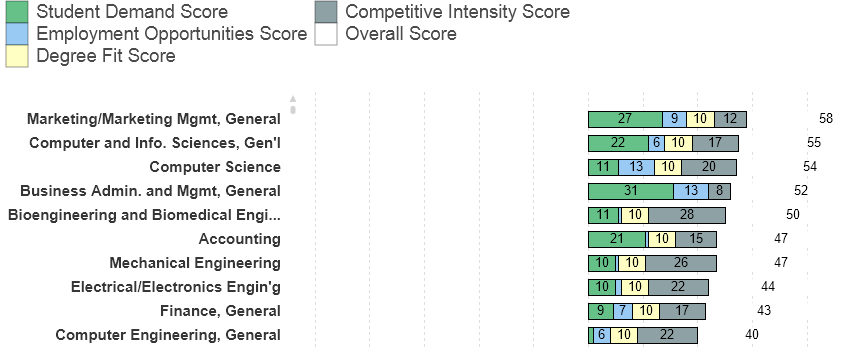 Program Scoreboard- Detailed overview of the scoring metrics from each of the four major categories. The values on these categories are the important data metrics, not the score. The score is a combination of Gray and Mercer set priorities assigned to develop a market ranking system.  CIP description is included. 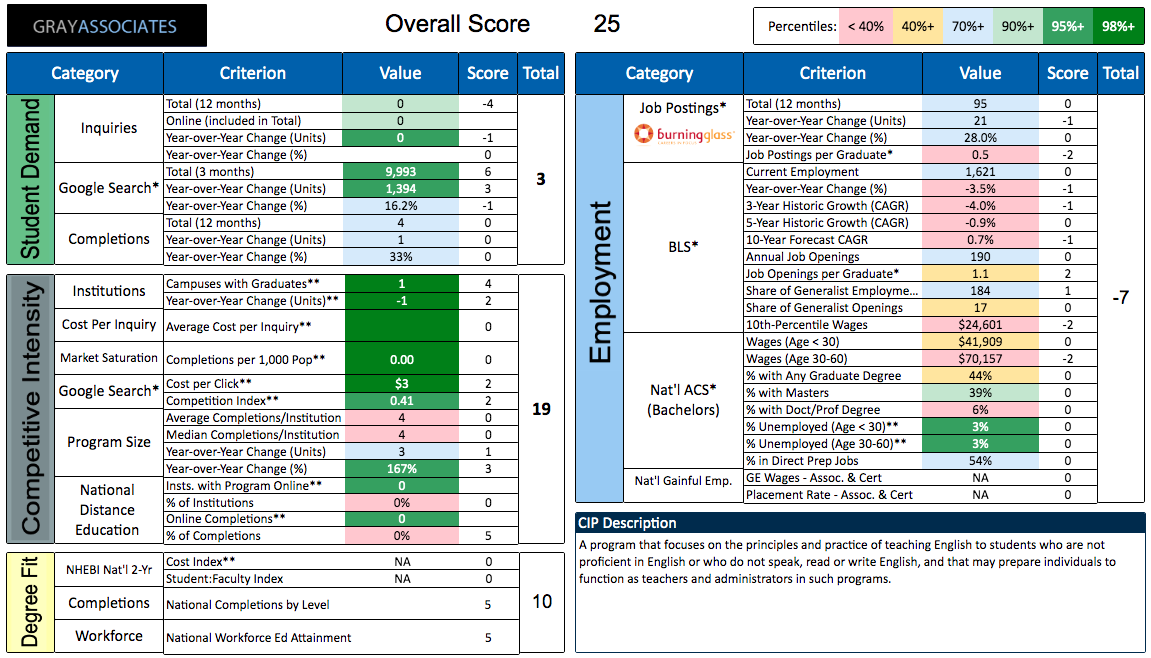 Award Level Breakdown by Source (Inquiries and Completions)- Distribution of inquiries and completions, job postings, and workforce by award level.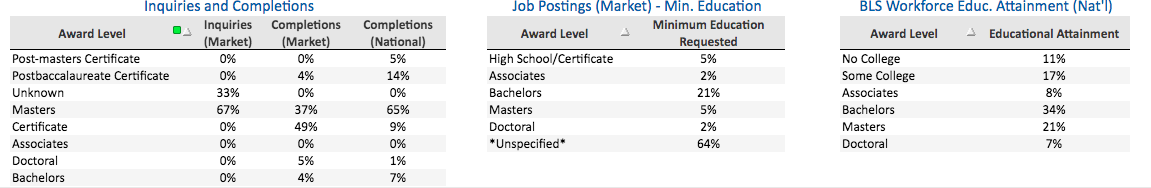 Scaled Market Matrix- Scores by Program and Market- Similar to Program Rank but with cross-comparisons across markets 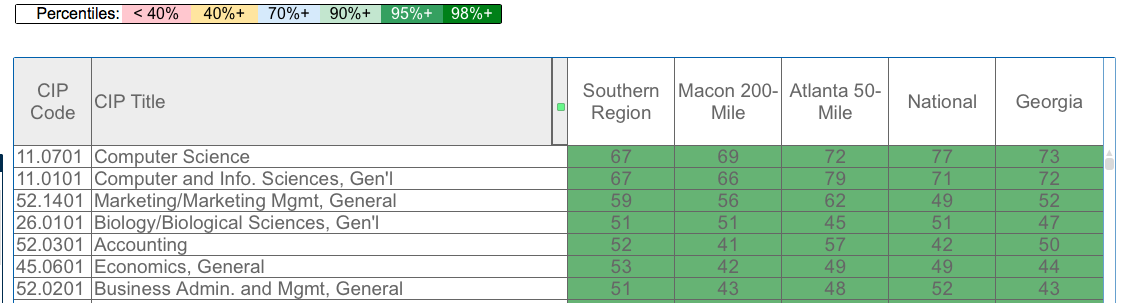 Competitor Table- Identifies competitors with program completions by market and award level.  Competitors may be identified CIP, academic unit, or overall market.  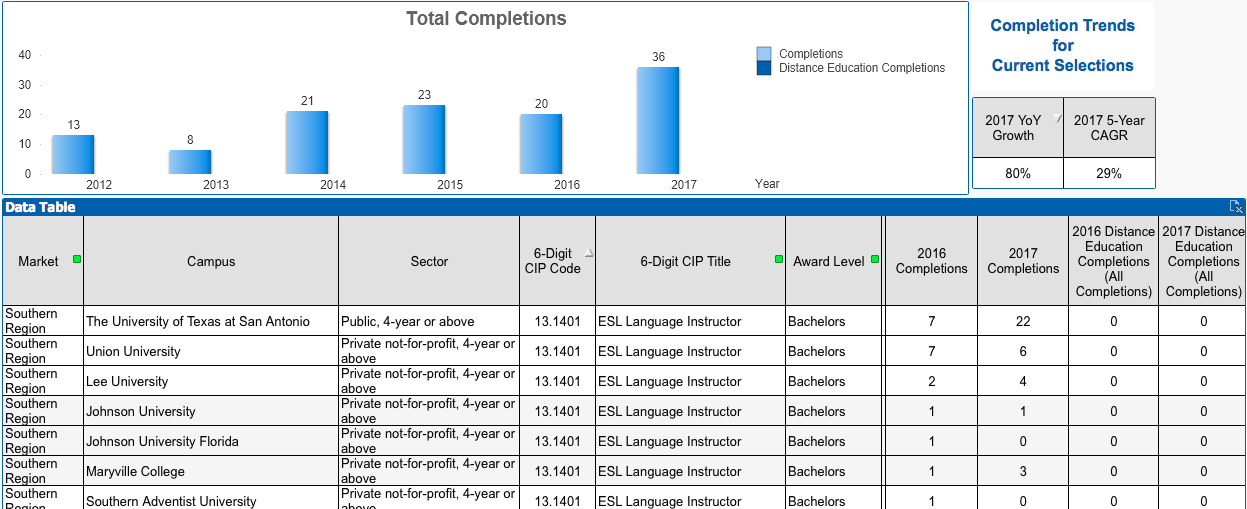 Data Tables- Individual tables of data across metrics may be developed. Data categories include:Student Demand: Inquiries (Total, Prior Year, YoY unit, YoY %), Google Searches (Total, YoY unit, YoY %), IPEDS Completions (Total, YoY unit, YoY %)Employment Opportunity: Job Postings (Total, YoY unit, YoY %), BLS Direct Prep Jobs (Current, YoY %, 3 yr growth, 5-year growth, 10-year forecast, future employment, replacement jobs, annual openings, openings per graduate, 10th % wages, 25th % wages, share of generalist jobs, share of generalist openings), National ACS (Bachelors) (Wages <30, Wages 30-60, % Grad Degree, % Masters, % Doc/Prof Deg, % Unemployment  <30, % Unemployment  30-60, % Direct Prep), Gainful Employment (Assoc & Cert) (Wages, Placement Rates)Degree Fit: Inquiries(Market) by award level, Completions(Market) by award level, Job Postings(Market) by award level, BLS Workforce Educational Attainment by award level, Cost Benchmarks (NHEBI National 2-Yr) Competitive Intensity: IPEDS Institutions (# Campuses, YoY units, # private for-profit, # private non-profit, # public) Market Saturation (Completions per 1000pop), Inquiries (Ave Cost per inquiry), Google Searches (Cost per click, Competition Index), Program Size (Ave Completions per Institution, Median Completions per Institution, YoY unit, YoY %), Online Competition (# Campuses, % of Institutions, Online Completions, % of Completions), IPEDS Online CompletionsWorkplace Requirements: Provide ranked lists of abilities, activities, knowledges, occupations, skills, tools, and behaviors associated with the CIP.  Information in these categories is more comprehensive for direct prep CIPs.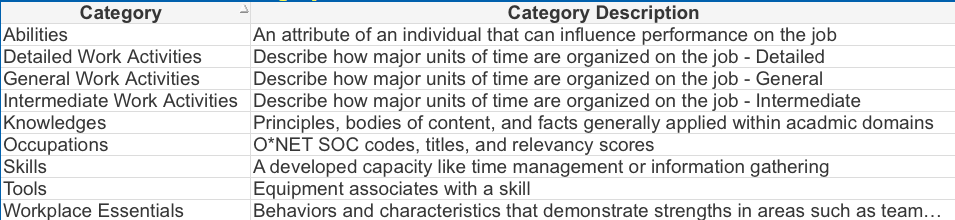 Tables from Gray Associates Program Evaluation System[Each school/college should have someone who has access to the Gray system and has been trained to create and extract these tables for you.]The following tables are required unless otherwise noted; you may choose to include additional ones.IPEDS Institutions with GraduatesRationale for inclusion: Provides indicator of the concentration and growth of competing programs.  Parsing this data by institutional type can be informative to a determination of institutional fit. 2-year Market Median Data on Program Size and YoY % Change and IPEDS Completions YoY%.Rationale for inclusion: Median program completions within the Market provides a benchmark that is predictive of student demand within the market and estimation of potential program size. Should be considered in parallel with individualized completions data for market competitors.   Gray Institutional and Online Completions Data (Online programs only)Rationale for inclusion: Online programs default to a national market. The Institutional and Online Completions Data provides perspective on the level of demand for online version of the program. The IPEDS completions provides illustrates demand within the given market. Market Inquiries Data (Online programs only)Rationale for inclusion: Online Inquiries are better predictors of the online offerings and are less predictive for than for traditional in-person programs. The Market Inquiries Data provides insight on the desired program level associated with student demand.   Market Competitor Table for the appropriate award level of select (at least 5) competitors. [If online program, choose completions from online programs.]Rationale for inclusion: IPEDS completions data for competitors identifies top institutional competitors and program size.  Competitors may be identified within or across markets.   Job Posting and BLS Jobs Forecast Table.Rationale for inclusion: Job Postings and BLS Jobs Forecast provides a employability impacting post-matriculation value to students BLS Direct Prep Salary TableRationale for inclusion: Predictive of post matriculation salary expectations post-matriculation. BLS Workforce Educational Attainment Table Rationale for inclusion: Descriptive of level of education attainment needed for employability within the field. Inquiry and Completions Awards Level TableRationale for inclusion: Roll-up of data identifying appropriateness of matriculation level of offering. (Optional*) Occupations Table from Gray Workplace Requirements. *Utility of Skills Engine Tables varies greatly by CIP code.  Rationale for inclusion: Occupational skills needed should inform curriculum and learning outcomes. Impact of data from Workplace Requirements is stronger for direct employability CIP than for generalist areas.   Academic UnitLIBJeffrey WaldropScott GillesNUR Linda StreitCLA Anita GustafsonJeff DennyBUSJulie PetherbridgeVijaya SubrahmanyamJim HuntMUSDoug HillRich KosowskiCOPBrian CrabtreeCandace BarnettJill AugustineEDUKelly ReffittJeff HallMEDMarie DentBonnie DickersonCHPLeslie TaylorLaura EllisonLisa LundquistCPVGail JohnsonColleen StapletonEGRStephen HillScott SchultzTHEKaren MasseyRob NashLAWSusan KnightSarah Gerwig-MooreProvostKeith HowardSusan MaloneIPEDS Institutions: Campuses with Graduates  IPEDS Institutions: Year-over-Year Change (Units)Number of Private For-Profit InstitutionsNumber of Private Not-for-Profit InstitutionsNumber of Public InstitutionsProgram Size: 2017 Median Completions/ InstitutionProgram Size: 2016 Median Completions/ InstitutionProgram Size: Year-over-Year Change (%)IPEDS Completions: Year-over-Year Change (%)Inquiries:Year-over-Year Change (%)Online Competition (National): Institutions with Program OnlineOnline Competition (National): % of InstitutionsOnline Competition (National): % of CompletionsIPEDS Completions: 2017 in Programs Offered OnlineIPEDS Completions: 2016 in Programs Offered OnlineInquiries (Market): Undergrad CertificateInquiries (Market): Associates DegreeInquiries (Market): Bachelors DegreeInquiries (Market): Post-baccalaureate CertificateInquiries (Market): Masters DegreeInquiries (Market): Post-Masters CertificateInquiries (Market): Doctoral DegreeInquiries (Market): Unknown LevelCampusAward Level2012 Completions2013 Completions2014 Completions2015 Completions2016 Completions2017 CompletionsMarketJob Postings: Job Postings per GraduateBLS Direct Prep Jobs: Job Openings per GraduateBLS Direct Prep Jobs: Year-over-Year Change (%)BLS Direct Prep Jobs: 3-Year Historic Growth (CAGR)BLS Direct Prep Jobs: 5-Year Historic Growth (CAGR)BLS Direct Prep Jobs: 10-Year Forecast CAGRMarketBLS Direct Prep Jobs: 10th-Percentile WagesBLS Direct Prep Jobs: 25th-Percentile WagesBLS Workforce Educ. Attainment (Natl): No CollegeBLS Workforce Educ. Attainment (Natl): Some CollegeBLS Workforce Educ. Attainment (Natl): AssociatesBLS Workforce Educ. Attainment (Natl): BachelorsBLS Workforce Educ. Attainment (Natl): MastersBLS Workforce Educ. Attainment (Natl): DoctoralBLS Workforce Educ. Attainment (Natl): GraduateAward LevelInquiries
(Market)Completions
(Market)Completions  
(National)Certificate%%%Associates%%%Bachelors%%%Postbaccalaureate Certificate%%%Masters%%%Post-masters Certificate%%%Doctoral%%%Skills Engine ScoreSkills Engine Result